Technology Services 2 Agreement RM3804 Framework Schedule 4 - Annex 1Order FormIn this Order Form, capitalised expressions shall have the meanings set out in Call Off Schedule 1 (Definitions), Framework Schedule 1 or the relevant Call Off Schedule in which that capitalised expression appears.The Supplier shall provide the Services specified in this Order Form to the Customer on and subject to the terms of the Call Off Contract for the duration of the Call Off Period.This Order Form should be used by Customers ordering Services under the Technology Services 2 Framework Agreement ref. RM3804 in accordance with the provisions of Framework Schedule 5.The Call Off Terms, referred to throughout this document, are available from the Crown Commercial Service website http://ccs-agreements.cabinetoffice.gov.uk/contracts/rm3804The Customer must provide a draft Order Form as part of the Further Competition Procedure.Section AGeneral informationThis Order Form is issued in accordance with the provisions of the Technology Services 2 Framework Agreement RM3804.Section BOverview of the requirementSection CCustomer Core Services RequirementsPlease provide details of all Services required including the locations where the Supplier is required to provide the Services Ordered.GDPRSupplier EquipmentNone Applicable, existing hardware owned by the Authority. Any replacement parts are to be owned by the Authority.9Section D Supplier responseREDACTED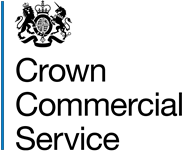 Section ECall Off Contract awardThis Call Off Contract is awarded in accordance with the provisions of the Technology Services 2 Framework Agreement RM3804.The Supplier shall provide the Services specified in this Order Form to the Customer on and subject to the terms of this Order Form and the Call Off Terms (together referred to as “the Call Off Contract”) for the duration of the Call Off Contract Period.For and on behalf of the SupplierFor and on behalf of the Customer28Customer detailsCustomer organisation nameUK BORDER FORCE, PART OF THE HOME OFFICEBilling addressREDACTEDCustomer representative nameREDACTEDCustomer representative contact details REDACTEDSupplier detailsSupplier nameSpecialist Computer Centres PLCSupplier addressREDACTEDSupplier representative nameREDACTEDSupplier representative contact details REDACTEDOrder reference numberCCTS19A31 (OPP-2817403)Framework Lot under which this Order is being placedTECHNOLOGY STRATEGY & SERVICES DESIGN	☐TRANSITION & TRANSFORMATION	☐	Call Off Commencement DateOPERATIONAL SERVICESa: End User Services	☒	01/05/2019b: Operational Management	☐c: Technical Management	☐d: Application and Data Management	☐PROGRAMMES & LARGE PROJECTSOFFICIAL	☐a.   SECRET (& above)	☐Call Off Contract Period (Term)Call Off Initial Period	Call Off Extension Period (Optional)Three  (3)  Years  commencing  on the 1st	One (1) Years May 2019 and expiring on the 30th April2022.There is a period of two months from 1st May 2019 – 30th June 2019 which the payment will be covered under this Contract.Minimum Notice Period for exercise of Termination Without Cause: REDACTEDAdditional specific standards or compliance requirementsNot ApplicableCustomer’s ICT and Security PolicyNot ApplicableSecurity Management PlanNot ApplicableServicesSuppliers are requested to provide pricing for a three (3) year period commencing on the 1st May 2019 and expiring on the 30th April 2022 based on annual payments, with an option to extend for a further one (1) year period.The extension is at the Authority’s discretion to invoke.The contract is to cover assets that are owned by the Authority, these are listed in Annex A – Assets.Suppliers shall provide pricing for:Vendor support and maintenance from the original equipment manufacturers (REDACTED) for all assets listed in Annex A – Asset List.The support and maintenance provided must meet the following requirements:Telephone Support (as a minimum);Hours of Cover (HoC) required are: 24*7, 365 days a year including Bank Holidays.On-site repair, Same Day On-Site Response Target, six (6) hour average after call log/ 4hr average after problem determination (Mon-Sun 00:00 - 24:00, 365 days a year).Genuine original equipment manufacturer certified parts replacement is required.No alternative parts can be provided outside of original equipment manufacturer.No reconditioned or grey sourced parts will be accepted.The ability to support end of service hardware (to reduce any risks arising through non-migration to latest versions of hardware & software products and firmware).The Suppliers shall use the serial numbers to identify any assets that may become end of service during the term to ensure all assets are fully supported for the full term of the contract.The Customer must be given three months’ written notice of any end of service.Ability to download hardware firmware codes including updates, upgrades and patches.Replacement parts, including their installation where required, shall be included in the overall charge of the Contract.Hardware additions to the Contract, by the Authority, shall be subject to the Variation Procedure.The Authority reserve the right to add/ remove equipment at its discretion, from the Support and Maintenance coverage.If equipment is removed from coverage under this Contract, the Customer shall receive a pro rata refund of the costs for the removed items.These items must also be removed from the following years annual payment invoice.REDACTEDLocation/Site(s) for provision of the ServicesREDACTEDAdditional Clauses (see Annex 3 of Framework Schedule 4)Applicable Call Off Contract Terms	Optional Clauses Additional Clauses and SchedulesA: SERVICES – Mandatory	C: Call Off Guarantee	☐The following clauses will automatically apply where Lot 3 services are provided(this includes Lot 4a & 4b where Lot 3	D: Relevant Convictions	☒services are included).	☒A3: Staff Transfer	E: Security Requirements	☒A4: Exit Management	☒F: Collaboration AgreementA: PROJECTS - Optional	Where required please complete and append to this	☐Only applies to Lots 1 and 2	Order Form as a clearly marked document (see Call Off Schedule F)A1: Testing	☐A2: Key Personnel	☐	G: Security Measures	☒B: SERVICES - OptionalOnly applies to Lots 3 and 4a and 4bH: MOD Additional Clauses	☐B1: Business Continuity and Disaster	☐RecoveryB2: Continuous Improvement &	☒	Alternative ClausesBenchmarkingB3: Supplier Equipment	☒	To replace default English & Welsh Law, Crown Body and FOIA subject base Call Off ClausesB4: Maintenance of the ICT Environment	☐	Tick any applicable boxes belowB5: Supplier Request for Increase of the	☐	Scots Law	☐Call Off Contract Charges	OrB6: Indexation	☐	Northern Ireland Law	☐B7: Additional Performance Monitoring	☐	Non-Crown Bodies	☐RequirementsNon-FOIA Public Bodies	☐Collaboration Agreement (see Call Off Schedule F) This Schedule can be found on the RM3804 CCS webpage. The document is titled RM3804 Call Off Schedule F.Organisations  required	An	executed	Collaboration	Agreement	shall	beto	collaborate	delivered from the Supplier to the Customer  within the		Not (Collaboration Suppliers)	stated  number  of Working  Days	from  the  Call Off	Applicable. Not Applicable.	Commencement DateORAn	executed	Collaboration	Agreement	from	the Supplier  has  been  provided  to  the  Customer and is	☐ attached to this Order Form.Licensed SoftwareSupplier Software	Third Party SoftwareNot Applicable.	Not Applicable.Customer PropertyItems licensed by the Customer to the Supplier (including any Customer Software, Customer Assets, Customer System, Customer Background IPR and Customer Data)The Customer owns the assets that are listed within Annex A – Asset List.Call Off Contract Charges and Payment ProfileInclude Charges payable by the Customer to the Supplier (including any applicable Milestone Payments and/or discount(s), but excluding VAT) and payment terms/profile including method of payment (e.g. Government Procurement Card (GPC) or BACS)Total Contract Value (including option to extend): £5,695,295.85 (ex.VAT) REDACTEDThe Customer will raise a Purchase Order for the Contract Price (£5,166,498.53 inc VAT) within 7 (seven) Working Days of contract signatures  and the Supplier will provide an invoice that will be payable in accordance  with the below payment profile (the “Instalment Payments”):REDACTED Undisputed Sums Limit (£)	REDACTEDDelay Period Limit (calendar days)	Not Applicable.Estimated Year 1 Call Off Contract Charges (£)	REDACTEDEnhanced Insurance CoverThird Party Public Liability Insurance (£)	As per Framework Schedule 14 Professional Indemnity Insurance (£)	As per Framework Schedule 14Transparency ReportsTransparency will be published in line with the Governments Transparency Policy.Quality PlansTime frame for delivery of draft Quality Plans from the Supplier to the	see Call Off Clause Customer – from the Call Off Commencement Date (Working Days)		7.2Implementation PlanTime frame for delivery of a draft Implementation Plan from the Supplier:Not ApplicableBCDR (see Call Off Schedule B1)This can be found on the CCS RM3804 webpage. The document is titled RM3804 Additional Clauses.	☐Not Applicable.DescriptionDetailsSubject matter of the processingThe provision of the services by the supplier to Home Office pursuant to and in accordance with the service agreement.Contractual information – used only by the Supplier to communicate with the Authority or the Authority’s service providers.Duration of the processingFor the duration stated in the Contract and as amended by the Change Control Procedure.Nature and purposes of the processingThe processing of Authority (and/or its service providers’) Personal Data– used only to communicate with the Authority (and/or its service providers) and provide the agreed support.Type of Personal DataData subject’s name, corporate role/title, and other data that might be indicated in the contractual documents with Home Office, such as corporate email address and corporate mobile and fixed line telephone numbers.This shall include, but not limited to Authority (and/or its service providers’):Names;Email addresses;Location addresses; andPhone numbers.Categories of Data SubjectAuthority and its service providers’ staff.Plan for return or destruction of the data once the processing is complete UNLESS requirement under union or member state law to preserve that type of dataThe Supplier shall delete any Personal Data on termination of the Contract, unless the Supplier is required by Law or the Contract to retain the Personal Data.Key Personnel & Customer ResponsibilitiesKey Personnel	Customer ResponsibilitiesREDACTEDRelevant Conviction(s)None Applicable.Appointment as AgentSpecific   requirement   and   its   relation to  the	Other CCS framework agreement(s) to be Services	usedsee Call Off Clause 19.5.4	None Applicable.SERVICE LEVELS AND SERVICE CREDITSService LevelsTotal contract valueTotal Contract Value (including option to extend): £5,695,295.85 (ex.VAT)REDACTEDThe Customer will raise a Purchase Order for the Contract Price (£5,166,498.53 inc VAT) within 7 (seven) Working Days of contract signatures and the Supplier will provide an invoice that will be payable in accordance with the below payment profile (the “Instalment Payments”):Full details of the contract charges are listed below:REDACTED SIGNATURESNameREDACTEDJob role/titleREDACTEDSignatureREDACTEDDateREDACTEDNameREDACTEDJob role/titleREDACTEDSignatureREDACTEDDateREDACTED